О проекте федерального закона № 640081-7 «О внесении изменения в Семейный кодекс Российской Федерации в части уточнения прав детей, находящихся под опекой или попечительством» (в части установления минимального размера денежных средств, выплачиваемых ежемесячно на содержание ребенка, находящегося под опекой (попечительством) Государственное Собрание (Ил Тумэн) Республики Саха (Якутия)                                      п о с т а н о в л я е т:1. Поддержать проект федерального закона № 640081-7 «О внесении изменения в Семейный кодекс Российской Федерации в части уточнения прав детей, находящихся под опекой или попечительством» (в части установления минимального размера денежных средств, выплачиваемых ежемесячно на содержание ребенка, находящегося под опекой (попечительством), внесенный депутатами Государственной Думы Ю.Г.Волковым, С.А.Вострецовым, Р.А.Баталовой, В.И.Афонским, Е.Б.Шулеповым, А.И.Петровым, С.В.Чижовым, Д.А.Беликом, В.Н.Карамышевым, М.С.Гаджиевым, П.И.Пимашковым, М.Т.Гаджиевым, В.П.Водолацким, Л.А.Огулем, М.М.Бариевым, А.Ф.Тихомировым, А.В.Жарковым, И.Х.Зиннуровым, А.Л.Сидоровым, Г.И.Данчиковой, М.П.Беспаловой, А.Б.Выборным, Е.А.Вторыгиной, Н.Д.Боевой, Ю.Н.Швыткиным.2. Направить настоящее постановление в Комитет Государственной Думы Федерального Собрания Российской Федерации по вопросам семьи, женщин и детей.3. Настоящее постановление вступает в силу с момента его принятия.Председатель Государственного Собрания   (Ил Тумэн) Республики Саха (Якутия) 					П.ГОГОЛЕВг.Якутск, 21 марта 2019 года 	   ГС № 140-VI                        ГОСУДАРСТВЕННОЕ СОБРАНИЕ(ИЛ ТУМЭН)РЕСПУБЛИКИ САХА (ЯКУТИЯ)                          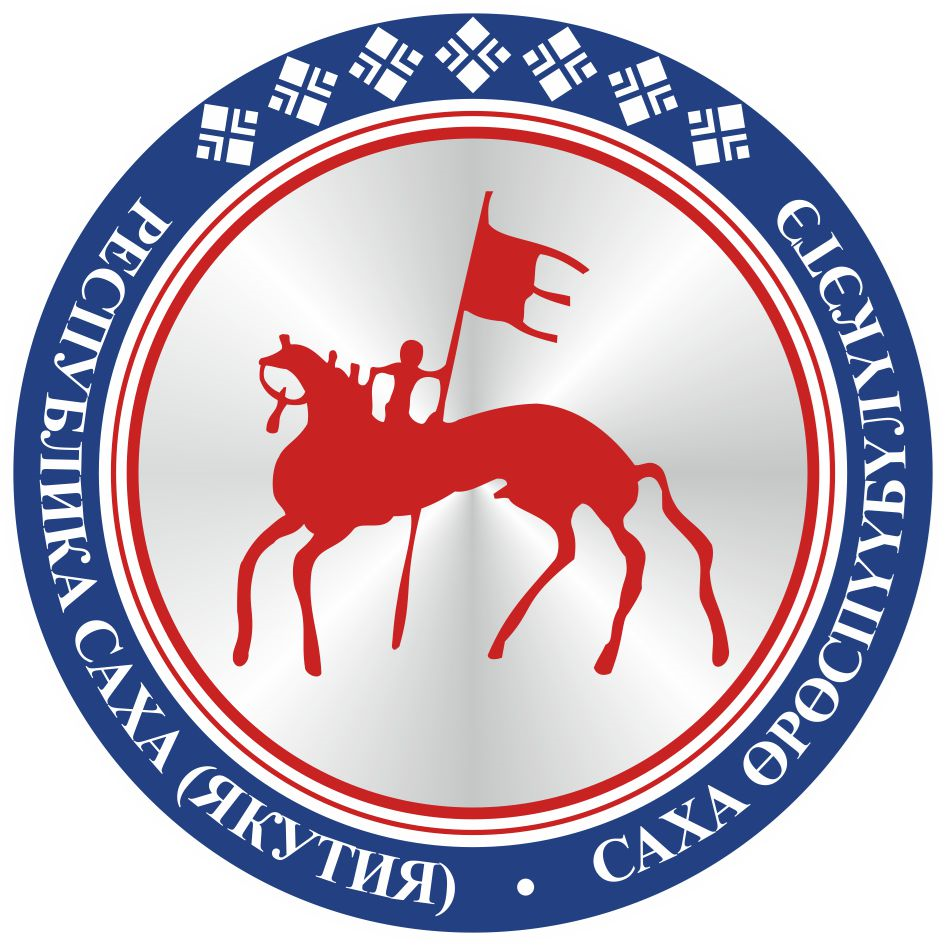                                       САХА  ЈРЈСПҐҐБҐЛҐКЭТИНИЛ ТYMЭНЭ                                                                      П О С Т А Н О В Л Е Н И ЕУ У Р А А Х